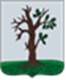 Российская ФедерацияБРЯНСКАЯ ОБЛАСТЬСОВЕТ НАРОДНЫХ ДЕПУТАТОВ СТАРОДУБСКОГО МУНИЦИПАЛЬНОГО ОКРУГАРЕШЕНИЕОт «22» апреля 2022 г.  №  223  г. СтародубО внесении изменений в Решение Совета народных депутатов Стародубского муниципального округа №11 от 05.11.2020г. «Об образовании постоянных комиссий Совета народных депутатовСтародубского муниципального округа» (в ред. решения № 57от 24.12.2020г.)	Совет народных депутатов Стародубского муниципального округа Брянской области решил:      внести в Решение Совета народных депутатов Стародубского муниципального округа №11 от 05.11.2020г. «Об образовании постоянных комиссий Совета народных депутатов Стародубского муниципального округа» следующие изменения:пункт 1 изложить в следующей редакции:«1.«По бюджетам и налогам»Минченко Тамара ИвановнаПантелеймонов Андрей Алексеевич          Булаш Надежда Викторовна          Польгуй Людмила Владимировна»Глава Стародубского муниципального округа                                             Тамилин  Н.Н.